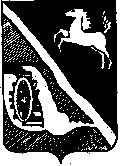 КОНТРОЛЬНО-СЧЕТНЫЙ ОРГАН МУНИЦИПАЛЬНОГО ОБРАЗОВАНИЯ «ШЕГАРСКИЙ РАЙОН»636130, Томская область Шегарский район с. Мельниково, ул. Калинина 518(38247) тел 2-30-85, е-mail: kso.shegarka@gmail.comЗАКЛЮЧЕНИЕпо результатам проведения внешней проверкиотчета об исполнении бюджета Побединского сельского поселенияза 2019 годс. Мельниково						                         21 апреля 2020 г.Основание для проведения внешней проверки и подготовки заключенияВнешняя проверка годового отчета об исполнении бюджета Муниципального образования Побединское сельское поселение за 2019 год проведена на основании ст. ст. 157, 264.4 Бюджетного кодекса Российской Федерации, ст.9 Положения о контрольно-счетном органе «Шегарский район», утвержденного решением Думы Шегарского района 18.10.2011 № 79, в соответствии с планом работы Контрольно-счетного органа муниципального образования «Шегарский район» на 2020 год, соглашения, заключенного Думой муниципального образования «Шегарский район» и Советом Побединского  сельского поселения от 15.01.2020 года № 3/2020 и приказа председателя Контрольно-счетного органа муниципального образования «Шегарский район» № 12 от 15.04.2020 г.Цель проверки:- соответствие перечня представленных в составе годового отчета об исполнении бюджета за 2019 год документов требованиям ст. 43 Положения о бюджетном процессе Побединского сельского поселения, утвержденного решением Совета Побединского сельского поселения от 25.12.2014 № 79;- соответствие сведений, отраженных в годовом отчете за 2019 год операциям по фактическому поступлению и расходованию средств бюджета, в том числе по источникам финансирования дефицита бюджета за отчетный год, исполнение текстовых статей Решенияот27 декабря 2018 года № 73«О бюджете муниципального образования «Побединское сельское поселение» на 2019 год» (с учетом изменений и дополнений);- исполнение бюджетных назначений и использование средств бюджета в 2019 году.анализ:- исполнения основных характеристик бюджета (доходы по группам, расходы по разделам классификации расходов бюджетов, источники финансирования дефицита бюджета, а именно: по удельному весу показателей в общем объеме, по проценту исполнения к утвержденному бюджету и к предыдущему году);- отклонений при исполнении доходов бюджета за 2019 год и их причины.Предмет внешней проверки:- годовой отчет об исполнении бюджета за 2019 год с приложениями;- пояснительная записка к годовому отчету;- справки-расчеты, регистры бухгалтерского учета и первичные учетные документы.Исполнитель: председатель контрольно – счетного органа муниципального образования «Шегарский район» Заболотнова Евгения Анатольевна.Срок проведения экспертно-аналитического мероприятия: с 15.04.2020 года по 21.04.2020 года.Нормативная база для проведения проверки:Бюджетный кодекс Российской Федерации;Федеральный закон от 06.12.2011 № 402-ФЗ  «О бухгалтерском учёте»;Приказ Министерства финансов Российской Федерации от 01.12.2010 №157н «Об утверждении Единого плана счетов бухгалтерского учёта для органов государственной власти (государственных органов), органов местного самоуправления, органов управления государственными внебюджетными фондами, государственных академий наук, государственных (муниципальных) учреждений и Инструкции по его применению» (далее- Инструкции к Единому плану счетов № 157 н);Приказ Минфина России от 16 декабря 2010 № 162н «Об утверждении Плана счетов бюджетного учета и Инструкции по его применению» (далее – Инструкция № 162н);Приказ Минфина РФ от 28 декабря 2010 г. N 191н "Об утверждении Инструкции о порядке составления и представления годовой, квартальной и месячной отчетности об исполнении бюджетов бюджетной системы Российской Федерации» (далее – Инструкция № 191н);Приказ Минфина РФ от 08 июня 2018 № 132н «О Порядке формирования и применения кодов бюджетной классификации Российской Федерации», их структуре и принципах назначения» (далее – приказ № 132н);Федеральные стандарты бухгалтерского учета для организаций государственного сектора, утвержденными приказами Минфина России от 31 декабря 2016 № 256н, № 257н, № 258н, № 259н, № 260н (далее – соответственно Стандарт «Концептуальные основы бухучета и отчетности», Стандарт «Основные средства», Стандарт «Аренда», Стандарт «Обесценение активов», Стандарт «Представление бухгалтерской (финансовой) отчетности»);Устав муниципального образования «Побединское сельское поселение», утвержденный Советом Побединского сельского поселения от 17.11.2017 № 11; Решение Совета Побединского сельского поселения от 25.12.2014 №79 «Об утверждении Положения о бюджетном процессе в муниципальном образовании «Побединское сельское поселение», с учётом внесенных изменений (далее – Положение о бюджетном процессе);Решение Совета Побединского сельского поселения от 27.12.2018 года № 73«О бюджете муниципального образования «Побединское сельское поселение» на 2019 год»;Решение Совета Побединского сельского поселения от 05.12.2019 № 112 «О внесении изменений в решение Совета Побединского сельского поселения от 27.12.2018 года № 73«О бюджете муниципального образования «Побединское сельское поселение» на 2019 год»;Проект решения Совета Побединского сельского поселения «Об исполнении бюджета муниципального образования «Побединское сельское поселение» 2019 года».Организация бюджетного процесса в муниципальном образовании Побединское сельское поселениеВ соответствии с п.2 ст.264.4. Бюджетного кодекса Российской Федерации внешняя проверка годового отчета об исполнении бюджета осуществляется в порядке, установленном муниципальным правовым актом представительного органа сельского поселения.Бюджетный процесс в 2019 году в Побединском сельском поселении осуществлялся на основании:- Бюджетного кодекса Российской Федерации;- Устава муниципального образования «Побединское сельское поселение», утвержденного решением Совета Побединского сельского поселения от 17.11.2017 № 11;- Положения о бюджетном процессе Побединского сельского поселения, утвержденного решением Совета Побединского сельского поселения от 25.12.2014 № 79.Утверждение бюджета Побединского сельского поселения на 2019 год обеспечено до начала финансового года решением Совета Побединского сельского поселения от 27.12.2018 года № 73«О бюджете Побединского сельского поселения на 2019 год».Предельные значения параметров утвержденного бюджета, установленные Бюджетным кодексом Российской Федерации, соблюдены. Основные характеристики бюджета и состав показателей, содержащиеся в решении о бюджете, соответствуют ст.184.1 Бюджетного кодекса Российской Федерации.Исполнение бюджета поселения осуществлялось на основе сводной бюджетной росписи по бюджету. Показатели сводной бюджетной росписи соответствуют решению Совета Побединского сельского поселения от 27.12.2018 года № 73«О бюджете Побединского сельского поселения на 2019 год» (с учетом изменений).В соответствии с бюджетом Побединского сельского поселения на 2019 год главным распорядителем средств бюджета является Муниципальное казенное учреждение «Администрация Побединского сельского поселения». Смета получателя бюджетных средств– Администрации Побединского сельского поселения, соответствует доведенным лимитам бюджетных обязательств и утверждается руководителем главного распорядителя – Главой Побединского сельского поселения.Кассовое обслуживание осуществляет управление финансов Администрации Шегарского района, на основании заключенного соглашения.Внешняя проверка бюджетной отчетности об исполнении бюджета муниципального образования Побединское сельское поселение за 2019 годВ соблюдение п.2 ст.264.4 БК РФ, представленный годовой отчет соответствует требованиям законодательства Российской Федерации и нормативным правовым актам Побединского сельского поселения. Отчет об исполнении бюджета Побединского поселения за 2019 год представлен в Контрольно-счетный орган муниципального образования «Шегарский район» 02.03.2020 года.В соответствии со ст. 45 Положения о бюджетном процессе, одновременно с годовым отчетом об исполнении бюджета представляются: проект решения об исполнении бюджета, бюджетная отчетность об исполнении бюджета и иные документы, предусмотренные бюджетным законодательством Российской Федерации.Оценка полноты бюджетной отчетности муниципального образования Побединское сельское поселение.В соответствии с п.3 ст.264.1 БК в состав бюджетной отчетности, включены следующие формы отчетов:1) отчет об исполнении бюджета;2) баланс исполнения бюджета;3) отчет о финансовых результатах деятельности;4) отчет о движении денежных средств;5) пояснительная записка.Баланс исполнения бюджета содержит данные о нефинансовых и финансовых активах, обязательствах муниципальных образований на первый и последний день отчетного периода по счетам плана счетов бюджетного учета.Отчет о финансовых результатах деятельности содержит данные о финансовом результате деятельности в отчетном периоде и составляется по кодам классификации операций сектора государственного управления.Отчет о движении денежных средств отражает операции со средствами бюджета по кодам классификации операций сектора государственного управления.Пояснительная записка содержит информацию об исполнении бюджета, дополняющую информацию, представленную в отчетности об исполнении бюджета, в соответствии с требованиями к раскрытию информации, установленными нормативными правовыми актами Министерства финансов Российской Федерации.Представленная годовая отчетность соответствует перечню отчетов, предусмотренных п.3 ст.264.1 БК и п. 11.1 Инструкции 191н для главного распорядителя бюджетных средств.Администрация Побединского сельского поселения представила к проверке бюджетную отчетность - как главный распорядитель бюджетных средств (далее – ГРБС).Под полнотой бюджетной отчетности следует понимать соответствие отчетности администрации Побединского сельского поселения (как ГРБС), установленным требованиям к ее составу согласно п.11.1 Инструкции 191н. В состав представленной бюджетной отчетности входят следующие формы отчетов:Баланс главного распорядителя, распорядителя, получателя бюджетных средств, главного администратора, администратора источников финансирования дефицита бюджета, главного администратора, администратора доходов бюджета (ф. 0503130);Справка по консолидируемым расчетам (ф. 0503125);Справка по заключению счетов бюджетного учета отчетного финансового года (ф. 0503110);Отчет об исполнении бюджета главного распорядителя, распорядителя, получателя бюджетных средств, главного администратора, администратора источников финансирования дефицита бюджета, главного администратора, администратора доходов бюджета (ф. 0503127);Отчет о финансовых результатах деятельности (ф. 0503121);Отчет о движении денежных средств (ф. 0503123);Пояснительная записка (ф. 0503160);Приложения к пояснительной записке к отчету об исполнении бюджета поселения: Сведения об исполнении бюджета (ф. 0503164);Сведения о движении нефинансовых активов (ф. 0503168)Сведения по дебиторской и кредиторской задолженности (ф. 0503169);Сведения об остатках денежных средств на счетах получателя бюджетных средств (ф. 0503178);Таблицы № 1,3.Согласно данным пояснительной записки в составе отчетности ввиду отсутствия числовых значений показателей, не включены следующие формы:0503162Сведения о результатах деятельности;0503167 Сведения о целевых иностранных кредитах; 0503166 «Сведения об исполнении мероприятий в рамках целевых программ»0503171 Сведения о финансовых вложениях получателя бюджетных средств, администратора источников финансирования дефицита бюджета; 0503172 Сведения о государственном (муниципальном) долге, предоставленных бюджетных кредитах; Сведения об изменении остатков валюты баланса;0503174 Сведения о доходах бюджета от перечисления части прибыли (дивидендов) государственных (муниципальных) унитарных предприятий, иных организаций с государственным участием в капитале; 0503175Сведения о принятых и неисполненных обязательствах получателя бюджетных средств;0503190 Сведения о вложениях в объекты недвижимого имущества, об объектах незавершенного строительства;0503296 Сведения об исполнении судебных решений по денежным обязательствам бюджета;Таблица № 4Сведения об особенностях ведения бюджетного учета;Таблица № 6 Сведения о проведении  инвентаризаций (в связи с отсутствием недостач и хищений);При проверке отчетности сельского поселения установлено:Формы годовой отчетности сформированы в соответствии с требованиями Инструкции о порядке составления и представления годовой, квартальной и месячной отчетности об исполнении бюджетов бюджетной системы Российской Федерации, утвержденной приказом Минфина Российской Федерации от 28.12.2010 № 191н.Все формы отчетности на 01.01.2020 года взаимоувязаны и контрольные соотношения соответствуют показателям годового отчета об исполнении бюджета Побединского сельского поселения за 2019 год.Годовая бюджетная отчетность за 2019 год составлена по состоянию на 1 января 2020 года, нарастающим итогом с начала года в рублях с точностью до второго десятичного знака после запятой, что соответствует п.9 Инструкции 191н. Бюджетная отчетность, представленная Администрацией, по своему составу соответствует Инструкции, перед составлением годовой бюджетной отчетности проведена инвентаризация активов и обязательств. В ходе инвентаризации недостач и хищений не обнаружено.Анализ годовой бюджетной отчетности показал, что в балансе исполнения бюджета (ф.0503130) отражены показатели бюджетной деятельности о стоимости активов, обязательств, финансовом результате на начало и на конец финансового года, с учетом заключительных оборотов по счетам бюджетного учета. По данным Баланса (ф.0503130) нефинансовые активы по бюджетной деятельности на 01.01.2020 года по сравнению с данными на начало года увеличились на 1 359,2тыс. руб. и составили 11 293,7 тыс.руб., в том числе:- основные средства увеличились на 11,4 тыс. руб. и составили в сумме 3 017,5 тыс. руб.;- материальные запасы увеличились на сумму 234,5 тыс. руб. и составили в сумме 430,1тыс.руб.;- имущество казны увеличилось на сумму 1 157,1 тыс. руб. и составило в сумме 9 876,6 тыс. руб.Статьей 130 Гражданского кодекса Российской Федерации закреплены общие положения о недвижимых и движимых вещах. Руководствуясь данной нормой и с учетом требований пункта 166 Инструкции № 191н, которым предусмотрено, что показатели (ф. 0503168) о движении нефинансовых активов подтверждаются регистрами бюджетного учета, проведена проверка логической увязки показателей Баланса (ф. 0503130) со Сведениями (ф. 0503168): - сумма показателя «Основные средства» в Балансе (ф. 0503130) по строке 010 отражена балансовая стоимость имущества учреждений на начало года в размере 3 006,0 тыс. руб., на конец года в размере 3 017,5 тыс. руб.; - в Сведениях (ф.0503168) балансовая стоимость имущества  на конец года составляет 3 017,5 тыс. руб. (сумма строк 011 «жилые помещения» в размере 0,0 тыс. руб.; строка 012 «нежилые помещения» в размере 946,4 тыс. руб.; строка 013 «сооружения» в размере 0,0 тыс. руб.;строка 014 «машины и оборудование» в сумме 700,6 тыс. руб.; строка 015 «транспортные средства» в сумме 1 208,8тыс. руб.; строка 016 «производственный и хозяйственный инвентарь» в сумме 161,7 тыс. руб.; строка 018 «прочие основные средства» в сумме 0,0 тыс. руб.) - расхождений не установлено.Проверка показала, что итоговые данные на конец года минус данные на начало года по разделу I Нефинансовые активы в (ф. 0503130) соответствуют данным отраженным в строке 310 формы (0503121) и составляют 1 359,2тыс. руб.Во II разделе Баланса (ф.0503130) «Финансовые активы» остатки, находящиеся на счетах бюджета в органе Федерального казначейства по бюджетной деятельности по состоянию на начало года составляли 1 337,3 тыс. руб., на конец года 1 713,3 тыс. руб.В структуре финансовых активов представлена «дебиторская задолженность по доходам» (020500000, 020900000), которая уменьшилась с начала года на 85 200,00 рублей, на конец отчетного периода составила145 500,8 рублей. А также дебиторская задолженность по выплатам (020600000, 020800000, 030300000),которая уменьшилась с начала года на 17 638,95 рублей и на конец отчетного периода составила 12 577,54 рублей.В разделе III «Обязательства» на начало года присутствует кредиторская задолженность по выплатам (030200000, 020800000, 030402000, 030403000) в сумме 50 202,56 рублей на конец года ее показатель уменьшился и составил 0,0 рублей. А также кредиторская задолженность по доходам (020500000,020900000), которая на начало года составила сумму 220 100,00 рублей, на конец года сложилась в сумме 134 900,00 рублей.Показатели Баланса соответствуют информации в Сведениях по дебиторской и кредиторской задолженности ф.0503169 «Сведения по дебиторской и кредиторской задолженности».Согласно показателям, IV раздела баланса финансовый результат экономического объекта на 01.01.2020 составил 13 030 181,67 рублей.Справка по консолидируемым расчетам (ф.0503125) – составлена в соответствии с требованиями пунктов 25,26 Инструкции № 191н раздельно по каждому коду счета, перечисленному в пунктах 23,24 Инструкции № 191н. В справке (ф. 0503125) соблюдены внутри документные соотношения: Строка «Итого» по графам 7, 8 равна сумме всех строк, формирующих строку «в том числе по номеру (коду) счета» и равна сумме всех строк, формирующих строки «денежные расчеты», «неденежные расчеты». Строка «в том числе по номеру (коду) счета» равна сумме всех строк, формирующих строки «денежные расчеты», «неденежные расчеты».Соответствие показателей между формами соблюдено. Отчет об исполнении бюджета главного распорядителя бюджетных средств (ф.0503127) содержит показатели, характеризующие выполнение годовых утвержденных назначений на 2019 год по доходам, расходам и источникам финансирования дефицита бюджета. В разделе "Доходы бюджета" бюджетные назначения, утвержденные в размере 7 872,1тыс. руб. исполнены в сумме 8 590,1 тыс. руб.В разделе "Расходы бюджета" бюджетные назначения по расходам, утвержденные в размере 8 622,6 тыс. руб., исполнены в размере 8 213,3 тыс. руб. Неисполненные назначения как по ассигнованиям, так и по лимитам составляют 409,3тыс. руб.Установлено соответствие данных «Отчета об исполнении бюджета главного распорядителя (распорядителя), получателя средств бюджета» (ф.0503127)в графах 6,9 «исполнено» по разделу «Расходы бюджета».Отчет о финансовых результатах деятельности (ф.0503121)содержит данные о финансовых результатах деятельности муниципального образования Побединское сельское поселение по состоянию на 01.01.2020 по доходам в размере 9 373 182,56 рублей в том числе:налоговые доходы в сумме 4 530 333,08 рубля;доходы от собственности в сумме 98 465,19 рублей;доходы от штрафных санкций, возмещения ущерба в сумме 0,0 рублей;безвозмездные денежные поступления текущего характера в сумме 3949595,00 рублей;доходы от операций с активами в сумме –96022,91 рубля;прочие доходы 11716,00 рублей;безвозмездные неденежные поступления в сумме 879096,2рублей.Расходы в размере 7605471,23 рубль сложились за счет расходов на:- оплату труда и начисления на выплаты по оплате труда –3450949,99рублей;- оплату работ, услуг –1785275,22рублей;- безвозмездные перечисления бюджетам – 1407938,86 рублей;- социальное обеспечение –22286,43 рублей;-расходы по операциям с активами – 898906,25 рублей;- прочие расходы –40114,48рублей.Чистый операционный результат за 2019 год сложился в размере 1 076 432,05 рубля.Справка по заключению счетов бюджетного учета отчетного финансового года (ф.0503110) - отражает обороты по счетам бюджетного учета, подлежащим закрытию по завершении отчетного финансового года, и сформирована в составе данного раздела в разрезе бюджетной деятельности. В форме отражен финансовый результат местного бюджета Администрации Побединского сельского поселения в сумме сформированных оборотов по состоянию на начало года до проведения заключительных операций и в сумме заключительных операций по закрытию счетов, произведенных 31.12.2019 года, по завершению отчетного финансового года и соответствует сумме, отраженной в отчете о финансовых результатах деятельности (ф. 0503121) по бюджетной деятельности.Пояснительная записка (ф. 0503160)Пояснительная записка (ф.0503160), представленная Администрацией, содержит текстовую часть, таблицы, которые характеризуют финансово-хозяйственную деятельность в течение отчетного финансового года. Состав и порядок составления Пояснительной записки соответствует порядку, установленному в п.152 Инструкции 191н. Раздел 1 «Организационная структура субъекта бюджетной отчетности»- сведения об основных направлениях деятельности, указаны в текстовой части пояснительной записки в них отражена краткая характеристика основных целей деятельности, а также правовое обоснование. Представлена таблица №1, содержащая основные направления деятельности.Операции с бюджетными средствами осуществляются Администрацией Побединского сельского поселения через лицевые счета, открытые в Управлении финансов администрации Шегарского района и в ОФК по Шегарскому району.Раздел 2 «Результаты деятельности субъекта бюджетной отчетности»В штате местной администрации на конец отчётного периода числится 12 человек, в том числе муниципальных служащих 5 человек. Повышение квалификации прошел 1 специалист.Финансовые и хозяйственные операции по ведению учета осуществляются в соответствии с Бюджетным кодексом РФ и действующей в учреждении учетной политикой.Из информации, представленной в пояснительной записке, следует, что для эффективного использования бюджетных средств, при осуществлении финансово-хозяйственной деятельности, ведется строгое соблюдение лимитов бюджетных обязательств.Раздел 3 «Анализ отчета об исполнении бюджета субъектом бюджетной отчетности»:Таблица №3 "Сведения об исполнении текстовых статей закона (решения) о бюджете" отражает информацию, характеризующую результаты анализа исполнения текстовых статей решения о бюджете.Согласно представленным сведениям об исполнении бюджета (ф. 0503164) доходы, утвержденные в сумме 7 872 095,00 рублей, исполнены в сумме 8590109,27 рубля или 109,12 %. Всего доходы перевыполнены на сумму 718 014,27  рублей, что составляет 9,12% от предусмотренных бюджетных назначений.Расходы, утвержденные в сумме 8 622 595,00 рублей, исполнены в сумме 8 213 253,48 рубля или 95,25%. Расходы не исполнены на сумму 409 341,52 рублей, что составляет 4,75 % от предусмотренных бюджетных назначений.Показатели формы0503164 «Сведения об исполнении бюджета» соответствует показателям отчета ф.0503127.Из информации, представленной в пояснительной записке, следует, что бюджет Побединского сельского поселения выполнен по доходам на 109,12%. План по сбору налоговых и неналоговых доходов выполнен на118,30 %. Сумма перевыполнения составила 718,00 тыс. рублей:по налогу на доходы физических лиц план выполнен на 122,4 %. Сумма перевыполнения составила 325,29 тыс. рублей;по налогу на имущество физических лиц план выполнен на 119,2%. Сумма перевыполнения составила 127,16 тыс. рублей;  по земельному налогу выполнение на 120,14%. Перевыполнение на сумму 245,09 тыс. рублей; по доходам от уплаты акцизов выполнение 104,4%. Переплата составила 20,99 тыс. рублей;по доходам от использования имущества, находящегося в муниципальной собственности план выполнен на 89%. Сумма недовыполнения плана составила 12,23 тыс. рублей;по прочим неналоговым доходам бюджета поселения выполнение составило 11,71 тыс. рублей;по поступлениям межбюджетных трансфертов из бюджета муниципального района на100,0%;По расходам бюджет Побединского сельского поселения исполнен на 95,25%. По разделу 0102 процент выполнения составил 97,85%. Остаток бюджетных ассигнований составил 12,98 тыс. рублей;По разделу 0104 процент выполнения составил 96,45%. Остаток бюджетных ассигнований составил 126,36 тыс. рублей;По разделу 0111 процент выполнения составил 0,0%. Остаток бюджетных ассигнований составил 20,0 тыс. рублей;По разделу 0113 процент выполнения составил 97,92%. Остаток бюджетных ассигнований составил 5,44 тыс. рублей;По разделу 0203 процент выполнения составил 100,0%;По разделу 0309 процент выполнения составил 38,84%.Остаток бюджетных ассигнований составил 20,00 тыс. рублей;По разделу 0409 процент выполнения составил 99,99%.Остаток бюджетных ассигнований составил 0,08 тыс. рублей;По разделу 0412 процент выполнения составил 65,21%. Остаток бюджетных ассигнований составил 77,9 тыс. рублей;По разделу 0501 процент выполнения составил 100,0%;По разделу 0502 процент выполнения составил 89,56%.Остаток бюджетных ассигнований составил 16,26 тыс. рублей;По разделу 0503 процент выполнения составил 86,71%. Остаток бюджетных ассигнований составил 130,33 тыс. рублей;По разделу 1004 процент выполнения составил 100,00%; По разделу 1102 процент выполнения составил 100,00%;По разделу 1403 процент выполнения составил 100,0%.Раздел 4 «Анализ показателей бухгалтерской отчетности субъекта бюджетной отчетности»В сведениях о движении нефинансовых активов (ф. 0503168) отражены сведения о движении нефинансовых активов раздельно по имуществу, закрепленному в оперативное управление, и по имуществу, составляющему муниципальную казну.В разделе 1 «Нефинансовые активы, составляющие имущество казны» отражена информация о нефинансовых активах, составляющих имущество казны: недвижимое имущество казны, движимое имущество казны, амортизация движимого и недвижимого имущества казны, нематериальные активы в составе имущества казны, непроизведенные активы в составе имущества казны, материальные запасы в составе имущества казны. За отчетный период основные средства увеличились на сумму 11 430,30 рублей и составили 3 017,5 рублей.  Размер материальных запасов на конец года составляет 430 073,35 рубля за счет поступления на сумму 1067343,05рубля и выбытия на сумму 832853,93рубля.Имущество казны увеличилось на сумму 1 157 079,43 рублей и составило на 01.01.2020 г. 9 876 590,61 рублей.По виду нефинансового актива: основные средства, амортизация основных средств, материальные запасы, имущество казны соответствуют остаткам «Баланса исполнения бюджета»(форма 0503130);В ф. 0503169«Сведения по дебиторской и кредиторской задолженности» сведения по дебиторской и кредиторской задолженности представлены в двух приложениях отдельно по каждому виду задолженности, что соответствует требованиям п.167 Инструкции 191н. Дебиторская задолженность по доходам» (020500000, 020900000) на начало года составила230 700,80рублей, на конец отчетного периода составила сумму 145 500,80 рублей. Дебиторская задолженность по выплатам (020600000, 020800000, 030300000)на начало года составила30 216,49 рублей, на конец отчетного периода составила сумму 12 577,54 рублей.Кредиторская задолженность по выплатам (030200000, 020800000, 030402000, 030403000) на начало отчетного периода составила 50 202,56 рубля, на конец отчетного периода составила сумму 0,00 рублей.Кредиторская задолженность по доходам(020500000, 020900000)на начало отчетного периода составила 220 100,00 рублей, на конец отчетного периода составила сумму 134 900,00 рублейПросроченной дебиторской и кредиторской задолженности по данным бюджетной отчетности на 01.01.2020 не числится.Итоговый показатель дебиторской и кредиторской задолженности ф.0503169 соответствует данным баланса ф.0503130.  ф.0503173«Сведения об изменении остатков валюты баланса» фактически с нулевыми значениями, поэтому к отчету не представлены.В сведения об остатках денежных средств на счетах получателя средств бюджета (ф. 0503178) (бюджетная деятельность). Согласно показателям, отраженным в форме, остатки средств на счете по бюджетной деятельности на начало года составили1 337 337,65 рублей, на конец года 1 713 286,44 рублей, которые соответствуют остаткам, отраженным в форме 0503130 «Баланс по поступлениям и выбытиям бюджетных средств».Раздел 5 «Прочие вопросы деятельности субъекта бюджетной отчетности".Согласно данным пояснительной записки перед составлением годовой бюджетной отчетности проведена плановая инвентаризация. Недостач и хищений не выявлено, в связи с чем, к отчету не представлена Таблица №6 «Сведения о проведении инвентаризации».Согласно сведениям пояснительной записке бюджетный учет в учреждении ведется в соответствии с Законом от 6 декабря 2011 г. № 402-ФЗ, Бюджетным кодексом РФ, приказами Минфина России от 1 декабря 2010 г. № 157н «Об утверждении Единого плана счетов бухгалтерского учета для органов государственной власти (государственных органов), органов местного самоуправления, органов управления государственными внебюджетными фондами, государственных академий наук, государственных (муниципальных) учреждений и Инструкциипоегоприменению», от 6 декабря 2010 г. № 162н «Об утверждении Плана счетов бюджетного учета и Инструкции по его применению», приказом Министерства финансов РФ от 28.12.2010 года № 191н «Об утверждении Инструкции о порядке составления и представления годовой, квартальной и месячной отчетности об исполнении бюджетов бюджетной системы Российской Федерации», приказом от 08.06.2018 № 132н "О Порядке формирования и применения кодов бюджетной классификации Российской Федерации, их структуре и принципах назначения", Федеральными стандарты бухгалтерского учета для организаций государственного сектора, утвержденными приказами Минфина России.Анализ исполнения бюджета муниципального образования Побединское сельское поселениеСтруктура проекта Решения Совета Побединского сельского поселения ««Об исполнении бюджета муниципального образования «Побединское сельское поселение» за 2019 года» соответствует ст.264.6 БК РФ и ст. 46 Положения «О бюджетном процессе в муниципальном образовании «Побединское сельское поселение», утвержденного решением Совета Побединского сельского поселения от 30.05.2014 № 72.Решением Совета Побединского сельского поселения от 27.12.18 № 73 «Об утверждении бюджета Побединского сельского поселения на 2019 год» бюджет поселения утвержден по доходам в сумме 6 767,10 тыс. руб., по расходам в сумме6 767,10  тыс. руб.Дефицит бюджета установлен в сумме 0,0 тыс. руб.С учетом последующих изменений, внесенных в бюджет на 2019 год, на основании решений Совета Побединского сельского поселения, в 2019 году доходы составили в сумме 7872,10 тыс. руб., расходы составили 8 622,6 тыс. руб.Дефицит бюджета установлен в сумме 750,5 тыс. руб.В результате исполнения бюджета поселения за 2019 год доходы бюджета поселения исполнены в сумме 8590,10 тыс. руб. (109,12 %), расходы в сумме 8 213,25  тыс. руб. (95,25%), сложился  профицит в сумме 376,85  тыс. руб.3.1. Анализ исполнения бюджета по доходам Анализ исполнения бюджета по доходам за 2019 год Побединского сельского поселения на основании отчетных данных, а также процентного исполнения.По сравнению с объемом доходов за 2018 год (8 480,5 тыс. руб.), произошло увеличение доходной части бюджета на 109,6 тыс. руб.Поступление собственных доходов увеличилось по сравнению с фактом предыдущего года на 272,8 тыс. руб.Поступление МБТ уменьшилось по сравнению с фактом прошлого года на 163,2 тыс. руб.Налоговые доходы составили 4 530,33 тыс. рублей при плане 3 811,80 тыс. рублей (118,9%), по сравнению с уровнем предыдущего года доходы увеличились на 277,43 тыс. руб., в том числе:1.Налог на доходы физических лиц- в бюджет поселения поступило 1776,89тыс. рублей при плане 1451,60 тыс. рублей (122,41%), что ниже уровня 2018 года на 15,59 тыс. руб.Перевыполнение плана произошло в связи с повышением заработной платы на 4,3% с октября 2019г.2. Налог на имущество физ. лиц- поступило 790,36  тыс. рублей при плане 663,20тыс. рублей (119,17%), что выше уровня 2018 года на 65,96 тыс. руб. Перевыполнение плана произошло в связи с применения нового порядка расчета налоговой базы по данному налогу.3. Земельный налог в бюджет поступило 1 462,09 тыс. рублей при плане 1 217,00 тыс. рублей. (120,14%), что выше уровня 2018 года на 210,29 тыс. руб. Перевыполнение плана произошло за счет оплаты  долгов прошлых лет, а также своевременной оплаты налогоплательщиками текущих платежей.4. Доходы от уплаты акцизов - поступило 500,99 тыс. рублей при плане 480,00 тыс. рублей (104,4%), что ниже уровня 2018 года на 14,41тыс. руб.Неналоговые доходы при плане110,70 тыс. рублей, поступило 110,17 тыс. рублей (99,52%), что ниже уровня 2018 года на 4,63 тыс. руб., в том числе:1. Прочие поступления от использования имущества - поступило 98,46 тыс. рублей при плане 110,70 тыс. рублей (88,94%). Невыполнение плана произошло по причине завышения планирования дохода, т.е. по данному доходу требуется корректировка прогнозных объемов в сторону уменьшения.2.Прочие неналоговые доходы бюджета поселения поступило 11,71 тыс. рублей.Безвозмездные поступления от бюджета муниципального района составили3 949,60 тыс. рублей при плане 3 949,60 тыс. руб.(100,0%). Межбюджетные трансферты предоставлялись бюджету поселения в форме: - дотаций на выравнивание бюджетной обеспеченности из районного фонда финансовой поддержки сельских поселений в сумме 1 289,60тыс. рублей (100%);- субвенции бюджетам сельских поселений на осуществление первичного воинского учета на территориях, где отсутствуют военные комиссариаты в сумме 100,60 тыс. рублей (100%);- субвенции бюджетам сельских поселений на предоставление жилых помещений детям-сиротам и детям, оставшимся без попечения родителей, лицам из их числа по договорам найма специализированных жилых помещений в сумме 675,55 тыс. руб.(100%);- прочие межбюджетные трансферты, передаваемые бюджетам сельских поселений в сумме 1 883,85 тыс. руб.(100%).Анализ исполнения бюджета по расходам.В соответствии с решением Совета Побединского сельского поселения от 27.12.2018 №73 «О бюджете муниципального образования «Побединское сельское поселение на 2019 год» первоначально расходы бюджета на 2019 год были утверждены в сумме 6 767,10тыс. руб.С учетом последующих изменений, внесенных в бюджет на 2019 год на основании решений Совета Побединского сельского поселения и уточненной бюджетной росписи, расходная часть увеличилась на сумму 1 855,5 тыс. руб. и составила 8 622,60тыс. руб.Исполнение бюджета за 2019 год по расходам составило 8 213,25 тыс. руб., или 95,25 % к плановым показателям (с учётом всех внесённых изменений в бюджет).Расходы бюджета в 2019 году уменьшились по сравнению с расходами 2018 года (8 249,1тыс. руб.) на35,85 тыс. руб. или на 0,43%.Финансирование расходов Побединского сельского поселения осуществлялось за счет собственных доходов, а также средств, полученных в виде межбюджетных трансфертов.В целом расходы исполнены в полном объеме, но в то же время следует отметить, что по ряду расходов исполнение недостаточно:Раздел 0309 Защита населения и территории от чрезвычайных ситуаций природного и техногенного характера, гражданская оборона  2019 году расход составил 12,70тыс. рублей при плане 32,70тыс. рублей (38,84%). Невыполнение запланированных расходов по данному разделу вызвано в связи с отсутствием в 2019 году чрезвычайных ситуаций.Раздел 0412 Другие вопросы в области национальной экономики в 2019 году расход составил 146,00тыс. рублей при плане 223,90тыс. рублей (65,21%). Не выполнение запланированных расходов по данному разделу вызвано тем, что принятые бюджетные обязательства (заключённые муниципальные контракты) на проведение работ по подготовке землеустроительного дела по описанию местоположения границ населённых пунктов поселения были расторгнуты, по причине невозможности выполнения «Исполнителем» своих обязательств в установленные сроки, т.к. появилась           необходимость в проведении  дополнительных кадастровых работ);Раздел 0502 Коммунальное хозяйство в 2019 году расход составил 139,50 тыс. рублей при плане 155,76тыс. рублей (89,56%). Не выполнение запланированных расходов по данному разделу вызвано тем, что произошла экономия по выполнению работ в области коммунального хозяйства;Раздел 0503 Благоустройство в 2019 году расход составил 850,18 тыс. рублей при плане 980,51 тыс. рублей (86,71%). Не выполнение запланированных расходов по данному разделу вызвано тем, что запланированный объём по закупке запчастей на трактор по факту оказался меньше.Выводы:1. Годовой отчет в виде форм бюджетной отчетности, установленных Инструкцией 191н, представлен администрацией Побединского сельского поселения в соблюдении п.2 ст. 264.4 БК РФ. В соответствии с требованием п.2 ст. 264.5 Бюджетного кодекса РФ одновременно с годовым отчетом об исполнении бюджета за 2019 год представлен проект решения об исполнении бюджета со всеми приложениями.Основные параметры бюджета Побединского сельского поселения выполнены.2. Структура проекта Решения Совета Побединского сельского поселения «Об исполнении бюджета муниципального образования «Побединское сельское поселение»  за 2019 года»» соответствует ст.264.6 БК РФ и ст.46 Положения «О бюджетном процессе в муниципальном образовании «Побединское сельское поселение», утвержденного решением Совета Побединского сельского поселения от 25.12.2014 №79.3. Доходная часть бюджета исполнена в соответствии с законодательством Российской Федерации. Бюджет муниципального образования в 2019 году исполнен по доходам в объеме 8 590,10 тыс. руб. или на 109,12% от уточненного бюджета. По сравнению с 2018 годом доходы бюджета увеличились на 109,6 тыс. руб., в связи с увеличением налоговых доходов.4. Расходы бюджета в разрезе разделов и подразделов функциональной классификации произведены в пределах объемов бюджетных ассигнований, предусмотренных Решением о бюджете муниципального образования «Побединское сельское поселение» на 2019 год от 27.12.2018 №73 (с учетом всех изменений).Бюджет по расходам за 2019 год исполнен в объеме 8 213,25  тыс. руб. при плане    8 622,6 тыс. руб. или 95,25%.Расходы бюджета в 2019 году уменьшилась по сравнению с расходами 2018 года (8 249,1 тыс. руб.) на 35,85 тыс. руб. или на 0,43%. Бюджет исполнен с профицитом сумме 376,85 тыс. руб. (по результатам исполнения бюджета за 2018 год сложился профицит в размере 231,4 тыс. руб.).Фактов нарушения законодательства, приводящих к недостоверности отчетности, а также фактов нарушения текстовых норм и бюджетных назначений, установленных Решением о бюджете от 27.12.2018 №73, не выявлено.Контрольно-счетный орган, основываясь на результатах внешней проверки годового отчета об исполнении бюджета муниципального образования «Побединское сельское поселение», подтверждает достоверность данных, представленных в проекте решения Совета Побединского сельского поселения «Об исполнении бюджета муниципального образования «Побединское сельское поселение» за 2019 года». Рекомендации:Проект решения Совета Побединского сельского поселения «Об исполнении   бюджета  муниципального образования «Побединское сельское поселение» за 2019 год», рекомендуется к рассмотрению и утверждению Советом Побединского сельского поселения.Председатель КСО МО «Шегарский район»                                                                         Е. А. ЗаболотноваЭкземпляр заключения на 15 листах получил:______________________________________________________________________(наименование организации)(должность, ФИО, дата и подпись)Наименованияутверждено тыс. рублейисполнено тыс. рублей% исполненияНаименованияутверждено тыс. рублейисполнено тыс. рублей% исполнениясобственные доходы3 922,504 640,50118,30в том числе:налоговые доходы3 811,804 530,33118,9неналоговые доходы110,70110,1799,52безвозмездные поступления из других бюджетов3 949,603 949,60100,00Итого7 872,108 590,10109,12КФСРнаименованиеплан тыс. рублейИсполнено тыс.рублей% исполненияКФСРнаименованиеплан тыс. рублейИсполнено тыс.рублей% исполнения0102Фунционирование высшего должностного лица субъекта Российской Федерации и муниципального образования602,62589,6497,850104Функционирование Правительства Российской Федерации, высших исполнительных органов  государственной власти субъектов Российской Федерации, местных администраций3560,113433,7596,450111Резервные фонды местных администраций20,000,000,000113Другие общегосударственные вопросы261,69256,2597,920203Мобилизационная и вневойсковая подготовка100,60100,60100,00309Защита населения и территории от чрезвычайных ситуаций природного и техногенного характера, гражданская оборона32,7012,7038,840409Дорожное хозяйство (дорожные фонды)890,00889,9299,990412Другие вопросы в области национальной экономики223,90146,0065,210501Жилищное хозяйство9,669,66100,000502Коммунальное хозяйство155,76139,5089,560503Благоустройство980,51850,1886,711004Охрана семьи и детства675,55675,55100,001102Массовый спорт3,103,10100,001403Прочие межбюджетные трансферты общего характера1106,401106,40100,00итого расходов8 622,608 213,2595,25